Piranha Press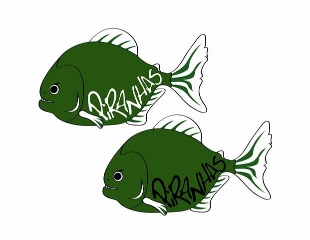 November 2011 EditionGreat Start!The Piranhas are off to a fabulous start!!  A tremendous job of swimming by everyone in our early meets, we look much stronger at this point then we did a year ago.  In addition, a big thank you to all of the parents for all of their help as well!  Please read over everything below very carefully, if you have any questions please feel free to contact Coach Chuck directly, keep up the great work Practice ChangesHere are the remaining practice changes for the month of November:Friday November 25th: No Practice: Thanksgiving BreakSaturday November 26th: No Practice: Thanksgiving BreakHarvest Invitational MeetThe Harvest Invitational Meet is Saturday November 19th @ Ballston Spa High School.  All Swimmers 10 and under need to be dressed and on-deck no later than 7:00 AMAll Swimmers 11-12 need to be dressed and on-deck no later than 10:45 AMAll Swimmers 13 and over need to be dressed and on-deck no later than 2:45 PM Timing AssignmentsAM Session (3 Timers: 2 for Lane 3 and 1 for Lane 4)8:00-9:00 Barletta, Catanzaro, Chamberlin9:00-10:00 Constable, Czajkowski, DeGennaro10:00-11:00 Kirkpatrick, Kohler, GuteliusPM Session (2 Timers for Lane 3)11:30-12:30 Gizara, Burton12:30-1:30 Reynolds, McMahon1:30-2:30 Mayo, Duffy*Swimmers in the 500 are responsible for their own timers**** It is your responsibility to find a replacement if you cannot time***Pie FundraiserA reminder, all money for the pies was due by November 11th.  If you haven’t already paid, $50 buyout is required to remain in good standing with the team.  Pies will be dropped off for pick-up at the pool on Friday November 18th from 6-7 PMDecember Distance (Home Meet) Parent Work AssignmentsPlease remember to keep Sunday December 11th and Sunday February 12th open on your calendars.  These are the dates of our two home/hosted swim meets and ALL FAMILIES are expected to work both meets.  Please understand, as you can see below, there is a lot of work that goes into hosting a meet and we literally need “all hands on-deck”.  Thank you to those who volunteered, below is a list of the job responsibilities for each family.  We will be setting up for the meet on Saturday December 10th during practice from 9-12.  During this time, we will also hold the raffle for all swimmers who sold more than 10 pies and get psyched for the meet!Great Job by Piranhas Swimmers at High School Sectionals!Congratulations to all Piranhas Swimmers on an Outstanding Job @ Section 2 Girls High School Sectionals!!Albany AcademyColleen Quaglia (7th Grade)200 IM: 8th Place500 Free: 7th PlaceBallston SpaAlyssa Gardiner (Freshmen)200 IM: 13th Place100 Fly: 17th PlaceCaitlyn Gardiner (Freshmen)200 IM: 19th Place100 Breast: 12th PlaceKristina Keefe (Freshmen)100 Back: 15th PlaceParis Walkowiak (Freshmen) 50 Free: 12th Place100 Butterfly:  4th PlaceBurnt HillsChristy Brown  (Junior)50 Free:  1st PlaceGabby Marchetti (Junior)200 IM:  3rd Place500 Free:  3rd PlaceNiskayunaLeanne Archer (Senior)200 Free: 4th Place500 Free: 3rd PlaceShenendehowaElizabeth Eisnor (Sophomore)100 Fly: 11th PlaceAngela Ferlo (Sophomore)50 Free: 15th PlaceBridget Geary (Sophomore)50 Free: 5th Place100 Breast: 4th PlaceTarah Killane (8th Grade)200 Free: 6th Place500 Free: 4th PlaceColleen Luibrand (Sophomore)50 Free: 6th Place100 Free: 6th PlaceAurielle Marvin (8th Grade)100 Free: 14th PlaceAnnie Ouyang (Senior)200 IM: 12th Place100 Back: 17th PlaceSara Tudor (Senior)100 Fly: 10th Place100 Back: 12th Place*All girls who swam made it back to finals***Good Luck @ States to Leanne, Christy, Bridget, and Colleen!**Coaching Staff, Board, and Parent VolunteersIn an effort to be sure that everyone knew who all the wonderful coaches, board members, and volunteers are, here is a helpful list to help you keep everything straight!Head Coach: Chuck DunhamAssistant CoachesAlyssa Seligman (Senior Group) Scott Seligman (Junior Group)Kara Parnett (Junior Group)Ryan Brauer (Junior and Age Group II)Cathy Brauer (Age Group II/Age Group I)Lauren Mikula (Age Group II/Age Group I/Mini Piranhas)Mike Coughlin (Age Group I/Mini Piranhas)Ellen Schuler (Traveling Coach/Swim Meets)BoardClub President: Tom GearyRegistrar: Andrew JesaitisTreasurer: Heather TaggertFundraising: Allen EisnorBoard Member: Jodi MarvinParent Volunteer PositionsSuits/Caps: Mollie HonsingerApparel: Laura ConstableTeam Photographer: Jean Lorch***If you are interested in taking on a role/responsibility, please contact Coach Chuck.****Thank you to everyone for all that they do!!!Piranha LoveOn a final note, congratulations to Coaches Scott and Alyssa on getting married!!!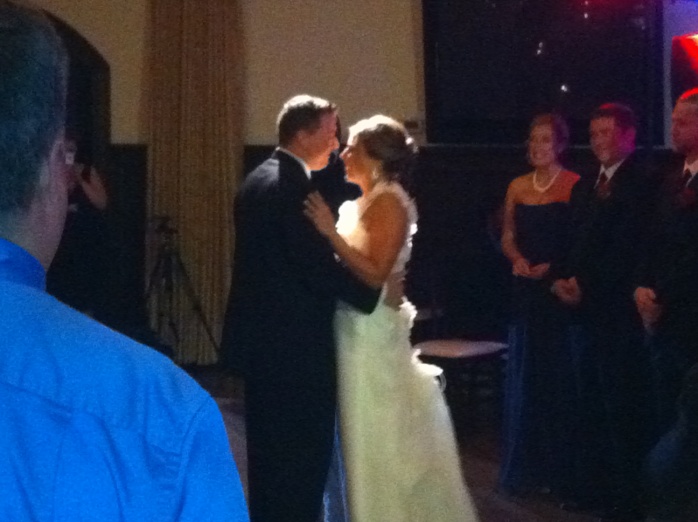 DECEMBER DISTANCE MEETSession #2: 12:30 PM - 4:30 PMBack-up timers2-Hour Shifts/ 2 Timers Each Shift2-Hour Shifts/ 2 Timers Each Shift12:30 PM2:30 PM Keefe1Honsinger  Walkowiak2 JunjulasSafety Marshall2-Hour Shifts/ 2 Per Shift2-Hour Shifts/ 2 Per Shift12:30 PM2:30 PMGambino1 Grzyboski Killane2 SilaikaConcession Stand2-Hour Shifts/ 3 Per Shift2-Hour Shifts/ 3 Per Shift12:30 PM2:30 PMWilders1DuffyStoup2BurdgePacinella3 TozierRunner2-Hour Shifts/ 1 Per Shift2-Hour Shifts/ 1 Per Shift12:30 PM2:30 PMWilson1 CusackFront Table/Programs2-Hour Shifts/ 2 Per Shift2-Hour Shifts/ 2 Per Shift12:30 PM2:30 PMStack1KohlerMohamed2KirkpatrickTimers2-Hour Shifts/ 2 Timers Each Shift2-Hour Shifts/ 2 Timers Each Shift12:30 PM2:30 PMPenman1 WilsonRoos1 BebicMelleady2BurtonDobo2 KeislerDobo3 LuibrandWoods 3 MarchettiCooper4MarianoGutelius4MayoDiCocco5ReynoldsLaFleche5MonaghanDavies6OrtizArcher6Palko Czajkowski7ReibelDeGennaro7ShefferVan Sleet8YatesGuetelius8TandlmayerAwards Table1 Needed Entire Session1 Needed Entire Session12:30 PMGardiner Timing Console2 Needed Entire Session2 Needed Entire Session12:00 PMBlueConstableScoring Table2 Needed Entire Session2 Needed Entire Session12:00 PMSchulerOuyang